Unione Europea * Ministero Istruzione Università Ricerca * Regione Sicilia * Distretto Scolastico n. 1Istituto di Istruzione Secondaria Superiore Statale“Don Michele Arena”  PROGETTO FORMATIVO INDIVIDUALE A.S. 2020-21 - TERZO ANNOINDIRIZZO: Arti ausiliarie delle professioni sanitarie: OdontotecnicoPIANO DIDATTICO DELLE UNITA’ DI APPRENDIMENTO (Allegare al fascicolo contenente i PFI degli alunni una copia delle Unità di Apprendimento sviluppate nell’ anno di riferimento)LEGENDA 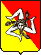 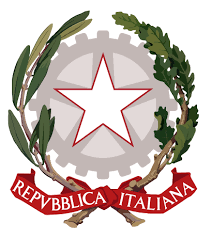 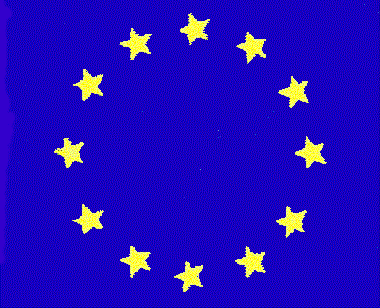 QUADRO N. 1: DATI GENERALI E ANAGRAFICI DELL’ALUNNOQUADRO N. 1: DATI GENERALI E ANAGRAFICI DELL’ALUNNOQUADRO N. 1: DATI GENERALI E ANAGRAFICI DELL’ALUNNOQUADRO N. 1: DATI GENERALI E ANAGRAFICI DELL’ALUNNOQUADRO N. 1: DATI GENERALI E ANAGRAFICI DELL’ALUNNOQUADRO N. 1: DATI GENERALI E ANAGRAFICI DELL’ALUNNOCognome: Cognome: Nome:Nome:Nome:Classe a.s. 2020-21:Eventuali bisogni educativi speciali☐ disturbo specifico   dell’apprendimento        ☐ disturbo specifico   dell’apprendimento        ☐ bisogno educativo speciale (da parte Cdc)☐ con documentazione   ☐senza documentazione☐ bisogno educativo speciale (da parte Cdc)☐ con documentazione   ☐senza documentazione☐ certificazione L. 104/92 con programmazione per:☐ obiettivi minimi                      ☐ obiettivi differenziatiLivello di conoscenza della lingua italiana (se alunno di madrelingua non italiana o di recente immigrazione)Livello di conoscenza della lingua italiana (se alunno di madrelingua non italiana o di recente immigrazione)Livello di conoscenza della lingua italiana (se alunno di madrelingua non italiana o di recente immigrazione)Livello di conoscenza della lingua italiana (se alunno di madrelingua non italiana o di recente immigrazione)Lettura e scrittura☐ A1  ☐ A2  ☐ B1  ☐ B2Comprensione ed esposizione orale☐ A1  ☐ A2  ☐ B1  ☐ B2Docente tutor QUADRO N. 2: AGGIORNAMENTO DEL BILANCIO PERSONALEAGGIORNAMENTO DEL PROFILO DELL’ALLIEVO DATA: L’alunno/a conferma un livello di apprendimento non raggiunto, iniziale, base, intermedio, avanzato mostra segni di miglioramento nell’impegno / nel metodo di studio / nella socializzazione / la partecipazione / la responsabilità nella gestione del lavoro e del materiale scolastico / l’autonomia nello svolgimento dei compiti, mentre deve ancora migliorare nei seguenti ambiti:COMPETENZE ACQUISITE IN CONTESTI FORMALIEVENTUALI ALTRI TITOLI, CERTIFICAZIONI ED ATTESTATI CONSEGUITI (indicare gli estremi delle certificazioni e degli attestati conseguiti in contesti scolastici)COMPETENZE ACQUISITE IN CONTESTI NON FORMALI O INFORMALINel periodo successivo all’intervista effettuata con il docente tutor all’inizio del secondo anno del biennio, l’alunno/a dichiara di aver acquisito le seguenti competenze:QUADRO N. 3: PERSONALIZZAZIONE DEL PERCORSO FORMATIVOQUADRO N. 3: PERSONALIZZAZIONE DEL PERCORSO FORMATIVOA seguito della rilevazione delle esigenze lavorative del territorio nel settore economico di riferimento, il Consiglio d’Istituto, sentito il parere del CTS, ha deciso la seguente declinazione dell’indirizzo di studio:A seguito della rilevazione delle esigenze lavorative del territorio nel settore economico di riferimento, il Consiglio d’Istituto, sentito il parere del CTS, ha deciso la seguente declinazione dell’indirizzo di studio:PERCORSO FORMATIVO SPECIFICO: OdontotecnicoPERCORSO FORMATIVO SPECIFICO: OdontotecnicoCODICE ATECOC - ATTIVITA’ MANIFATTURIEREC - 32 ALTRE INDUSTRIE MANIFATTURIERE32.50.20 Fabbricazione di protesi dentarie (inclusa riparazione)SETTORE ECONOMICO-PRODUTTIVO (SEP): SERVIZI SOCIO-SANITARICLASSIFICAZIONE NUP (Nomenclatura Unica delle Professioni):3.2.1.6.2  -  OdontotecniciCLASSIFICAZIONE NUP (Nomenclatura Unica delle Professioni):3.2.1.6.2  -  OdontotecniciDESCRIZIONE DEL PROFILO PROFESSIONALE IN USCITA:Il Diplomato nell’ indirizzo “Arti ausiliarie delle professioni sanitarie: Odontotecnico”al termine del percorso possiede le competenze necessarie per predisporre, nel rispetto della normativa vigente, apparecchi di protesi dentaria su modelli forniti da professionisti sanitari abilitati. Individua le soluzioni corrette ai problemi igienico-sanitari del settore e utilizza metodi e strumenti di valutazione e monitoraggio della qualità del servizio.DESCRIZIONE DEL PROFILO PROFESSIONALE IN USCITA:Il Diplomato nell’ indirizzo “Arti ausiliarie delle professioni sanitarie: Odontotecnico”al termine del percorso possiede le competenze necessarie per predisporre, nel rispetto della normativa vigente, apparecchi di protesi dentaria su modelli forniti da professionisti sanitari abilitati. Individua le soluzioni corrette ai problemi igienico-sanitari del settore e utilizza metodi e strumenti di valutazione e monitoraggio della qualità del servizio.COMPETENZE OBIETTIVO DEL PERCORSO FORMATIVO SPECIFICO: Selezionare e gestire i processi di produzione dei dispositivi medici in campo odontoiatrico in rapporto ai materiali e alle tecnologie specifiche al fine di rendere il lavoro funzionale, apprezzabile esteticamente e duraturo nel tempo  Individuare gli aspetti  fisiologici correlati all’anatomia dell’apparato stomatognatico ed applicare le conoscenze di anatomia dell’apparato boccale, di biomeccanica, di fisica e di chimica per la realizzazione di un manufatto protesicoPadroneggiare le tecniche di lavorazione necessarie a costruire tipi di protesi provvisoria, fissa e mobile e utilizzare adeguati strumenti di precisione per costruire, levigare e rifinire protesiRappresentare graficamente le varie componenti del settore dentale, correlandole con lo spazio reale e convertire la rappresentazione grafica bidimensionale nel modello a tre dimensioni facendo uso, anche, della capacità di modellazione odontotecnicaInteragire con lo specialista odontoiatra ed interpretare le prescrizioni mediche collaborando nel proporre soluzioni adeguate nella scelta dei materiali e nella progettazione delle protesiOperare in sicurezza e nel rispetto delle norme di igiene e di salvaguardia ambientale, identificando e prevenendo situazioni di rischio per sé, per altri e per l'ambienteCOMPETENZE OBIETTIVO DEL PERCORSO FORMATIVO SPECIFICO: Selezionare e gestire i processi di produzione dei dispositivi medici in campo odontoiatrico in rapporto ai materiali e alle tecnologie specifiche al fine di rendere il lavoro funzionale, apprezzabile esteticamente e duraturo nel tempo  Individuare gli aspetti  fisiologici correlati all’anatomia dell’apparato stomatognatico ed applicare le conoscenze di anatomia dell’apparato boccale, di biomeccanica, di fisica e di chimica per la realizzazione di un manufatto protesicoPadroneggiare le tecniche di lavorazione necessarie a costruire tipi di protesi provvisoria, fissa e mobile e utilizzare adeguati strumenti di precisione per costruire, levigare e rifinire protesiRappresentare graficamente le varie componenti del settore dentale, correlandole con lo spazio reale e convertire la rappresentazione grafica bidimensionale nel modello a tre dimensioni facendo uso, anche, della capacità di modellazione odontotecnicaInteragire con lo specialista odontoiatra ed interpretare le prescrizioni mediche collaborando nel proporre soluzioni adeguate nella scelta dei materiali e nella progettazione delle protesiOperare in sicurezza e nel rispetto delle norme di igiene e di salvaguardia ambientale, identificando e prevenendo situazioni di rischio per sé, per altri e per l'ambienterisultati di apprendimento intermedi per le attività e gli insegnamenti di area generale e di area di indirizzoValutazione del livello intermedioValutazione del livello intermedioValutazione del livello intermedioValutazione del livello intermedioAREA GENERALE  (in dettaglio negli Allegati A e B delle Linee Guida ministeriali)ASSE3^anno4^anno5^Agire in riferimento ad un sistema di valori, coerenti con i principi della Costituzione, in base ai quali essere in grado di valutare fatti e orientare i propri comportamenti personali, sociali e professionaliSCIENTIFICO TECNOLOGICO-STORICO SOCIALE❏Avanzato ❏Intermedio ❏Base❏Iniziale❏Avanzato ❏Intermedio ❏Base❏Iniziale❏Avanzato ❏Intermedio ❏Base❏InizialeUtilizzare il patrimonio lessicale ed espressivo della lingua italiana secondo le esigenze comunicative nei vari contesti: sociali, culturali, scientifici, economici, tecnologici e professionaliLINGUAGGISCIENTIFICO-TECNOLOGICO❏Avanzato ❏Intermedio ❏Base❏Iniziale❏Avanzato ❏Intermedio ❏Base❏Iniziale❏Avanzato ❏Intermedio ❏Base❏InizialeRiconoscere gli aspetti geografici, ecologici, territoriali, dell’ambiente naturale ed antropico, le connessioni con le strutture demografiche, economiche, sociali, culturali e le trasformazioni intervenute nel corso del tempoSCIENTIFICO-TECNOLOGICOSTORICO-SOCIALE❏Avanzato ❏Intermedio ❏Base❏Iniziale❏Avanzato ❏Intermedio ❏Base❏Iniziale❏Avanzato ❏Intermedio ❏Base❏InizialeStabilire collegamenti tra le tradizioni culturali locali, nazionali ed internazionali, sia in una prospettiva interculturale sia ai fini della mobilità di studio e di lavoroLINGUAGGISCIENTIFICO-TECNOLOGICOSTORICO-SOCIALE❏Avanzato ❏Intermedio ❏Base❏Iniziale❏Avanzato ❏Intermedio ❏Base❏Iniziale❏Avanzato ❏Intermedio ❏Base❏InizialeUtilizzare i linguaggi settoriali delle lingue straniere previste dai percorsi di studio per interagire in diversi ambiti e contesti di studio e di lavoroLINGUAGGI❏Avanzato ❏Intermedio ❏Base❏Iniziale❏Avanzato ❏Intermedio ❏Base❏Iniziale❏Avanzato ❏Intermedio ❏Base❏InizialeRiconoscere il valore e le potenzialità dei beni artistici e ambientaliLINGUAGGISCIENTIFICO-TECNOLOGICOSTORICO-SOCIALE❏Avanzato ❏Intermedio ❏Base❏Iniziale❏Avanzato ❏Intermedio ❏Base❏Iniziale❏Avanzato ❏Intermedio ❏Base❏InizialeIndividuare ed utilizzare le moderne forme di comunicazione visiva e multimediale, anche con riferimento alle strategie espressive e agli strumenti tecnici della comunicazione in rete;LINGUAGGISCIENTIFICO-TECNOLOGICO❏Avanzato ❏Intermedio ❏Base❏Iniziale❏Avanzato ❏Intermedio ❏Base❏Iniziale❏Avanzato ❏Intermedio ❏Base❏InizialeUtilizzare le reti e gli strumenti informatici nelle attività di studio, ricerca e approfondimentoMATEMATICOSCIENTIFICO-TECNOLOGICO❏Avanzato ❏Intermedio ❏Base❏Iniziale❏Avanzato ❏Intermedio ❏Base❏Iniziale❏Avanzato ❏Intermedio ❏Base❏InizialeRiconoscere i principali aspetti comunicativi, culturali e relazionali dell’espressività corporea ed esercitare in modo efficace la pratica sportiva per il benessere individuale e collettivoSCIENTIFICO-TECNOLOGICOSTORICO-SOCIALE❏Avanzato ❏Intermedio ❏Base❏Iniziale❏Avanzato ❏Intermedio ❏Base❏Iniziale❏Avanzato ❏Intermedio ❏Base❏InizialeComprendere e utilizzare i principali concetti relativi all'economia, all'organizzazione, allo svolgimento dei processi produttivi e dei serviziMATEMATICOSCIENTIFICO-TECNOLOGICOSTORICO-SOCIALE❏Avanzato ❏Intermedio ❏Base❏Iniziale❏Avanzato ❏Intermedio ❏Base❏Iniziale❏Avanzato ❏Intermedio ❏Base❏InizialePadroneggiare l'uso di strumenti tecnologici con particolare attenzione alla sicurezza e alla tutela della salute nei luoghi di vita e di lavoro, alla tutela della persona, dell'ambiente e del territorioSCIENTIFICO-TECNOLOGICOSTORICO-SOCIALE❏Avanzato ❏Intermedio ❏Base❏Iniziale❏Avanzato ❏Intermedio ❏Base❏Iniziale❏Avanzato ❏Intermedio ❏Base❏InizialeUtilizzare i concetti e i fondamentali strumenti degli assi culturali per comprendere la realtà ed operare in campi applicativiMATEMATICOSCIENTIFICO-TECNOLOGICOSTORICO-SOCIALE❏Avanzato ❏Intermedio ❏Base❏Iniziale❏Avanzato ❏Intermedio ❏Base❏Iniziale❏Avanzato ❏Intermedio ❏Base❏InizialeCOMPETENZE INTERMEDIE AREA D’ INDIRIZZO DEL TERZO ANNO(in dettaglio negli Allegati  C delle Linee Guida ministeriali)ASSE3^anno4^anno5^annoIntervenire, con una buona capacità organizzativa, nella gestione dei protocolli di realizzazione di provvisori fissi e mobili anche in ambito digitalePROFESSIONALE❏Avanzato ❏Intermedio ❏Base❏Iniziale❏Avanzato ❏Intermedio ❏Base❏Iniziale❏Avanzato ❏Intermedio ❏Base❏InizialeRilevare i movimenti mandibolari e i limiti relativamente al concetto di occlusione e disclusione.Distinguere, attraverso grafici e tabelle, il comportamento dei materiali plastici e metallici sulla base delle loro proprietàPROFESSIONALE❏Avanzato ❏Intermedio ❏Base❏Iniziale❏Avanzato ❏Intermedio ❏Base❏Iniziale❏Avanzato ❏Intermedio ❏Base❏InizialeRaggiungere il conseguimento dell’obiettivo relativamente alla esecuzione di provvisori di protesi fissa e mobile, applicando le conoscenze dei procedimenti e delle tecniche di realizzazione più adeguate.PROFESSIONALE❏Avanzato ❏Intermedio ❏Base❏Iniziale❏Avanzato ❏Intermedio ❏Base❏Iniziale❏Avanzato ❏Intermedio ❏Base❏InizialeRappresentare graficamente le arcate dentarie anche attraverso l’uso del CAD individuandone le modalità di realizzazione più adeguate.PROFESSIONALE❏Avanzato ❏Intermedio ❏Base❏Iniziale❏Avanzato ❏Intermedio ❏Base❏Iniziale❏Avanzato ❏Intermedio ❏Base❏InizialeGestire e verificare i primi adempimenti inerenti l’iter di compilazione della certificazione dei manufatti.PROFESSIONALE❏Avanzato ❏Intermedio ❏Base❏Iniziale❏Avanzato ❏Intermedio ❏Base❏Iniziale❏Avanzato ❏Intermedio ❏Base❏InizialeProvvedere all’attuazione dei protocolli di prevenzione dei rischi e dei pericoli riguardanti la salute personale e quella ambientale.PROFESSIONALE❏Avanzato ❏Intermedio ❏Base❏Iniziale❏Avanzato ❏Intermedio ❏Base❏Iniziale❏Avanzato ❏Intermedio ❏Base❏InizialeQUADRO N. 4: STRUMENTI DIDATTICI PARTICOLARI PREVISTIConsiderate le difficoltà di apprendimento e i bisogni formativi riscontrati, Il Consiglio di classe decide di confermare / non confermare la scelta di consentire / non sentire all’alunno/a l’utilizzo di formulari / schemi / mappe concettuali / tempi aggiuntivi per lo svolgimento di prove di verifica, ricorrendo alla redazione di un Piano didattico personalizzato per Bisogni educativi speciali (BES), di cui all’allegato (anche per alunni non italofoni).QUADRO N. 5: PERCORSI PER LE COMPETENZE TRASVERSALI E PER L’ORIENTAMENTO (PCTO) E PROGETTI SVOLTIQUADRO N. 5: PERCORSI PER LE COMPETENZE TRASVERSALI E PER L’ORIENTAMENTO (PCTO) E PROGETTI SVOLTIQUADRO N. 5: PERCORSI PER LE COMPETENZE TRASVERSALI E PER L’ORIENTAMENTO (PCTO) E PROGETTI SVOLTIQUADRO N. 5: PERCORSI PER LE COMPETENZE TRASVERSALI E PER L’ORIENTAMENTO (PCTO) E PROGETTI SVOLTIATTIVITÀESPERIENZE FORMATIVELUOGO / STRUTTURADURATA / OREAccoglienzaAttività del bilancio personale iniziale (per alunni di nuovo inserimento)AccoglienzaColloqui informativi con il docente tutorPCTOStagePCTOPCTOPCTOPCTOPCTOEsperienze di apprendistatoEsperienze di apprendistatoEsperienze di apprendistatoProgetti e attività aggiuntive(Progetti strutturali e di ampliamento dell’offerta formativa)Progetti e attività aggiuntive(Progetti strutturali e di ampliamento dell’offerta formativa)Progetti e attività aggiuntive(Progetti strutturali e di ampliamento dell’offerta formativa)Mobilità studentescaMobilità studentescaMobilità studentescaQUADRO N. 6: VERIFICA PERIODICA E REVISIONE DEL PROGETTO FORMATIVOTERZO ANNOVisti i risultati ottenuti, le attività svolte, i bisogni formativi dello studente, il Consiglio di classe decide di adottare i seguenti tipi di interventi personalizzati:PRIMO PERIODOSECONDO PERIODOLe carenze formative del primo periodo sono state recuperate in ……………………………………………………………………...  / non sono state recuperate in ………………………………L’alunno è ammesso senza carenze formative / Il Consiglio di classe sospende il giudizio dello studente CREDITO SCOLASTICO: EVENTUALE PASSAGGIO DELL’ALUNNO A PERCORSI DI IeFP:(indicare data e motivazione)EVENTUALE NON AMMISSIONE DELL’ALUNNO/A AL QUARTO ANNO:QUADRO N. 7: EVENTUALI AGGIORNAMENTI DEL BILANCIO PERSONALE IN CORSO D’ANNO SCOLASTICOAGGIORNAMENTI DEL PROFILO DELL’ALLIEVO (cancellare le voci dei riquadri non compilati) DATA: L’alunno/a è migliorato/a oppure non ha mostrato evidenti segni di miglioramento per quanto riguarda l’impegno / il metodo di studio / la socializzazione / la partecipazione / la responsabilità nella gestione del lavoro e del materiale scolastico / l’autonomia nello svolgimento dei compiti DATA: L’alunno/a è migliorato/a oppure non ha mostrato evidenti segni di miglioramento per quanto riguarda l’impegno / il metodo di studio / la socializzazione / la partecipazione / la responsabilità nella gestione del lavoro e del materiale scolastico / l’autonomia nello svolgimento dei compiti Si allega al presente progetto il piano didattico delle unità di apprendimento.Data di prima stesura da parte del tutor: ……………………………………   Il Consiglio di classe approva il presente progetto formativo individuale in data: …………………………Date di aggiornamento ufficiale del PFI in sede di Consiglio di classe:1) …………………………………….; 2) …………………………………....; 3)......................................; 4) ……………………………....….; 5) ………………………..………….; 6) ………………………………………..ll/I  docente/i  TUTOR ___________________________________ Il Coordinatore di classe_________________________________Il genitore/tutore dell’ alunno_____________________________3 ANNOTITOLO UDAI QuadrimestreII QuadrimestreUDA di recuperoLivelloIndicatori  esplicativiA –  -AvanzatoL’alunno/a svolge compiti e risolve problemi complessi, mostrando padronanza nell’uso delle conoscenze e delle abilità; propone e sostiene le proprie opinioni e assume in modo responsabile decisioni consapevoli.B – Intermedio L’alunno/a svolge compiti e risolve problemi in situazioni nuove, compie scelte consapevoli, mostrando di saper utilizzare le conoscenze e le abilità acquisite.C – Base L’alunno/a svolge compiti semplici anche  in situazioni nuove,  mostrando  di possedere  conoscenze e abilità fondamentali e di saper applicare basilari regole e procedure apprese.D – Iniziale L’alunno/a, se opportunamente guidato/a, svolge compiti semplici in situazioni noteE – Inadeguato L’alunno/a, anche se opportunamente guidato/a, non svolge compiti semplici in situazioni noteF Non valutabile  L’alunno, anche se opportunamente guidato/a, non svolge o si rifiuta di svolgere i compiti assegnati